Определите вид уравнения впишете в таблицу, решите по 1 из видов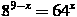 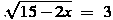 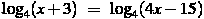 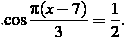 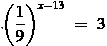 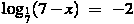 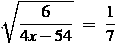 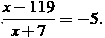 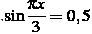 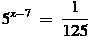 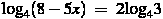 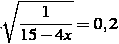 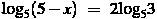 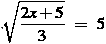 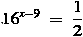 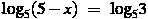 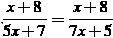 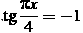 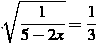 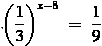 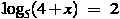 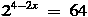 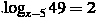 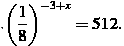 Определить вид уравнения и вписать в таблицу. Определить вид уравнения и вписать в таблицу. Определить вид уравнения и вписать в таблицу. Определить вид уравнения и вписать в таблицу. Определить вид уравнения и вписать в таблицу. Определить вид уравнения и вписать в таблицу. иррациональныепоказательныелогарифмическиетригонометрическиедругиеиррациональныепоказательныелогарифмическиетригонометрическиедругиеиррациональныепоказательныелогарифмическиетригонометрическиедругиеиррациональныепоказательныелогарифмическиетригонометрическиедругиеиррациональныепоказательныелогарифмическиетригонометрическиедругиеиррациональныепоказательныелогарифмическиетригонометрическиедругие